AVTALE OM SPESIALPENSUM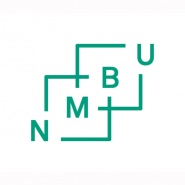 Avtalen om spesialpensum utarbeides i samarbeid med ansvarlig institutt. Skjemaet fylles ut elektronisk. Les om spesialpensum iForskrift om opptak, studier, eksamen og grader ved NMBU med utfyllende bestemmelserFor oppmelding til spesialpensum skal studenten/ph.d.-kandidaten selv kontakte Studentenes infromasjonsTorg (SiT) sit@nmbu.no. Avtalen skal tas med /sendes til SiT (hvor den skannes og arkiveres i dokumentarkivet i FS). Både student og ansvarlig veileder bør beholde et eksemplar av avtalen.Det kan maksimalt inngå to spesialpensum per grad.  Oppmeldingsfrist: Det gjelder samme frister for oppmelding til spesialpensum som for alle andre emner ved NMBU. Se akademisk kalender for frister.Kontrakt mellom student/ph.d.-kandidat:Kontrakt mellom student/ph.d.-kandidat:Kontrakt mellom student/ph.d.-kandidat:Studenten(e)s navnStudentnummerStudieprogram Ansvarlig for spesialpensumetAnsvarlig for spesialpensumetAnsvarlig for spesialpensumetNavn:Institutt/institusjon:Ansvarlig veilederTilleggsveileder(e)Beskrivelse av spesialpensum:Beskrivelse av spesialpensum:Beskrivelse av spesialpensum:Beskrivelse av spesialpensum:Beskrivelse av spesialpensum:Beskrivelse av spesialpensum:Beskrivelse av spesialpensum:Beskrivelse av spesialpensum:Beskrivelse av spesialpensum:Beskrivelse av spesialpensum:Beskrivelse av spesialpensum:Gjelder spesialpensum i forbindelse med masteroppgaveGjelder spesialpensum i forbindelse med masteroppgaveGjelder spesialpensum i forbindelse med masteroppgaveGjelder spesialpensum i forbindelse med masteroppgaveGjelder spesialpensum i forbindelse med masteroppgaveJa:Ja:Ja:Nei:Norsk tittelEngelsk tittelLæringsmålLæringsutbytteNivå 200-nivå200-nivå300-nivå300-nivå300-nivå400-nivå400-nivå400-nivå400-nivå400-nivåKarakterregelA-FA-FA-FA-FA-FBestått/ikke beståttBestått/ikke beståttBestått/ikke beståttBestått/ikke beståttBestått/ikke beståttOmfang i studiepoengVurderingsordningRapportOppgaveOppgaveMuntligMuntligMuntligLokal skriftlig prøveLokal skriftlig prøveLokal skriftlig prøveLokal skriftlig prøveAvslutning av spesial-pensumetÅrUndervisningsperiode (blokk/parallell)Undervisningsperiode (blokk/parallell)Undervisningsperiode (blokk/parallell)Undervisningsperiode (blokk/parallell)Undervisningsperiode (blokk/parallell)Undervisningsperiode (blokk/parallell)Undervisningsperiode (blokk/parallell)Undervisningsperiode (blokk/parallell)Undervisningsperiode (blokk/parallell)Avslutning av spesial-pensumetInnleveringsfrist/ dato for prøve4Ekstern sensorDisposisjon/innhold/fremdriftsplanLitteraturreferanse med antall sider(fylles inn her 
eller vedlegges)UnderskrifterUnderskrifterUnderskrifterVi bekrefter med dette å ha gjort oss kjent med innholdet i Forskrift om opptak, studier, eksamen og grader ved Norges miljø- og biovitenskapelige universitet (NMBU) med utfyllende bestemmelser angående spesialpensum og har utarbeidet avtalen i hht til forskriften Vi bekrefter med dette å ha gjort oss kjent med innholdet i Forskrift om opptak, studier, eksamen og grader ved Norges miljø- og biovitenskapelige universitet (NMBU) med utfyllende bestemmelser angående spesialpensum og har utarbeidet avtalen i hht til forskriften Vi bekrefter med dette å ha gjort oss kjent med innholdet i Forskrift om opptak, studier, eksamen og grader ved Norges miljø- og biovitenskapelige universitet (NMBU) med utfyllende bestemmelser angående spesialpensum og har utarbeidet avtalen i hht til forskriften Dato:Underskrift:Student(er)Ansvarlig veilederTilleggsveileder(e)Godkjenning fra instituttstyret eller den godkjenningen er delegert tilAvtalen er mottatt og godkjent (dato, instituttets stempel, signatur ansvarlig)